_______________________________________________________ КАРАР                                    ПОСТАНОВЛЕНИЕ 25  ноябрь 2013 й.                                    № 47                          25 ноября  .Өфө а.                                                                                                   с. УфимскийО  комиссии по предупреждению и ликвидации чрезвычайных ситуаций и обеспечению  пожарной безопасности сельского поселения Уфимский сельсовет муниципального района Хайбуллинский район  Республики БашкортостанВ соответствии с Федеральным законом № 68-ФЗ от 21 декабря . «О защите населения и территорий от чрезвычайных ситуаций природного и техногенного характера», постановлением Правительства Российской Федерации от 30 декабря 2003 года № 794 «О единой государственной системе предупреждения и ликвидации чрезвычайных ситуаций» (в редакции  постановления Правительства Российской  Федерации от 27 мая 2005 года № 335) и постановлением Правительства Республики Башкортостан от 30 декабря  . № 294 «О Башкирской территориальной подсистеме единой государственной системы предупреждения и ликвидации чрезвычайных ситуаций» Администрация сельского поселения Уфимский сельсовет муниципального района Хайбуллинский район Республики БашкортостанПОСТАНОВЛЯЕТ:1. Создать комиссию по предупреждению и ликвидации чрезвычайных ситуаций и обеспечению пожарной безопасности сельского поселения Уфимский сельсовет муниципального района Хайбуллинский район Республики Башкортостан.2. Утвердить Положение о комиссии по предупреждению и ликвидации чрезвычайных ситуаций и обеспечению пожарной безопасности (Приложение №1). 3. Утвердить состав комиссии по предупреждению и ликвидации чрезвычайных ситуаций и обеспечению пожарной безопасности (Приложение №2).4. Утвердить Положение об оперативной группе комиссии по предупреждению и ликвидации чрезвычайных ситуаций и обеспечению пожарной безопасности (Приложение №3).5. Для обеспечения работы оперативной группы комиссии по предупреждению и ликвидации чрезвычайных ситуаций и обеспечению пожарной безопасности разрешить привлекать автомобильный транспорт высокой проходимости, принадлежащий организациям, расположенным на территории сельского поселения Уфимский сельсовет муниципального района Хайбуллинский район.6. Руководителям организаций согласно приложению №4 для обеспечения мобильности оперативной группы комиссии по предупреждению и ликвидации чрезвычайных ситуаций и обеспечению пожарной безопасности сельского поселения Уфимский сельсовет муниципального района Хайбуллинский район по команде председателя комиссии в течение 1 часа 30 минут выделять в его распоряжение  одну единицу техники высокой проходимости.7. Контроль за исполнением данного  постановления возложить на управляющего делами Администрации сельского поселения Уфимский сельсовет Булатову З.Ш..Глава сельского поселения        		                                О.Н.Усатый ПРИЛОЖЕНИЕ  № 1 к постановлению Администрациисельского поселения № 47 от 25.11.2013г.    ПОЛОЖЕНИЕо комиссии по предупреждению и ликвидации чрезвычайныхситуаций и обеспечению пожарной безопасности сельского поселения Уфимский сельсовет муниципального района Хайбуллинский район Республики Башкортостан1. Настоящее Положение определяет основные задачи, организацию и порядок  работы комиссии по предупреждению и ликвидации чрезвычайных ситуаций и обеспечению пожарной безопасности (далее - КЧС и ОПБ) администрации сельского поселения Уфимский сельсовет муниципального района Хайбуллинский район. КЧС и ОПБ в своей работе руководствуется Федеральным законом № 68-ФЗ от 21 декабря . «О защите населения и территорий от чрезвычайных ситуаций природного и техногенного характера», постановлением Правительства Российской Федерации от 30 декабря 2003 года № 794 «О единой государственной системе предупреждения и ликвидации чрезвычайных ситуаций» (в редакции  постановления Правительства Российской  федерации от 27 мая 2005 года №335), постановлением Правительства Республики Башкортостан от 30 декабря 2005г. № 294 «О Башкирской территориальной подсистеме единой государственной системы предупреждения и ликвидации чрезвычайных ситуаций» и другими нормативными правовыми актами Российской Федерации, Республики Башкортостан и Администрации сельского поселения Уфимский сельсовет муниципального района в области предупреждения и ликвидации чрезвычайных ситуаций и обеспечения пожарной безопасности, а также настоящим Положением. Решения, принятые КЧС и ОПБ, являются обязательными для исполнения всеми учреждениями, предприятиями, организациями, расположенными на территории муниципального района независимо от форм собственности и ведомственной принадлежности.Деятельность КЧС и ОПБ финансируется из местного бюджета, порядок материального и технического обеспечения определяет глава Администрации сельского поселения Уфимский сельсовет муниципального района Хайбуллинский район.2. Основные задачи, функции и права КЧС и ОПБ:2.1. Основными задачами КЧС и ОПБ являются:- разработка предложений по реализации единой государственной политики в области предупреждения и ликвидации чрезвычайных ситуаций и обеспечения пожарной безопасности;- координация деятельности органов управления и сил муниципального района при решении вопросов в области предупреждения и ликвидации чрезвычайных ситуаций и обеспечения пожарной безопасности;- организация проведения мероприятий по предупреждению и ликвидации чрезвычайных ситуаций, обеспечению пожарной безопасности, а также повышению устойчивости работы потенциально опасных объектов и объектов жизнеобеспечения сельского поселения Уфимский сельсовет муниципального района Хайбуллинский район и контроль за их выполнением;- организация наблюдения и контроля за состоянием потенциально опасных объектов, прогнозирование чрезвычайных ситуаций;- обеспечение готовности органов управления, сил и средств муниципального района к действиям в чрезвычайных ситуациях, а также создание и поддержание в состоянии готовности пунктов управления;- организация разработки нормативных правовых актов в области защиты населения и территории сельского поселения Уфимский сельсовет  муниципального района от чрезвычайных ситуаций и обеспечению пожарной безопасности;- участие в разработке и реализации программ по предупреждению и ликвидации чрезвычайных ситуаций и обеспечению пожарной безопасности;- внесение предложений по созданию резервов финансовых и материальных ресурсов;- руководство работами по ликвидации чрезвычайных ситуаций, привлечение организаций и населения к этим работам;- установление режима доступа и пребывания в сельском поселении  чрезвычайных ситуаций и организация мер по охране общественного порядка;- информирование заинтересованных организаций и населения о положении дел и результатах работ по ликвидации чрезвычайных ситуаций;- руководство подготовкой населения, должностных лиц к действиям в чрезвычайных ситуациях;- планирование и организация эвакуации населения, размещение, жизнеобеспечение эвакуированного населения и возвращение его после ликвидации чрезвычайных ситуаций в места постоянного проживания;- организация сбора и обмена информацией в области защиты населения, материальных ценностей от чрезвычайных ситуаций.2.2. Для выполнения возложенных на нее задач КЧС и ОПБ осуществляет следующие функции:- рассматривает в пределах своей компетенции вопросы в области предупреждения и ликвидации чрезвычайных ситуаций и обеспечения пожарной безопасности;- разрабатывает и вносит на рассмотрение главы сельского поселения , Совета сельского поселения предложения по вопросам, связанным с предупреждением и ликвидацией чрезвычайных ситуаций, обеспечением пожарной безопасности, промышленной и экологической безопасности;- организует прогнозирование и оценку обстановки на территории сельского поселения, которая может сложиться в результате чрезвычайных ситуаций природного и техногенного характера;- организует разработку и реализацию мер, направленных на предупреждение и ликвидацию чрезвычайных ситуаций, и обеспечение пожарной безопасности;- разрабатывает и планирует проведение мероприятий по предупреждению чрезвычайных ситуаций, обеспечению пожарной безопасности, уменьшению ущерба от них и защитe населения и территорий сельского поселения;- разрабатывает предложения по ликвидации чрезвычайных ситуаций;- вносит предложения по порядку финансирования выполняемых работ по предупреждению и ликвидации чрезвычайных ситуаций, обеспечению пожарной безопасности.- контролирует деятельность КЧС и ОПБ организаций, расположенных на территории сельского поселения, в решении задач по предупреждению и ликвидации чрезвычайных ситуаций и обеспечению пожарной безопасности;- организует подготовку органов управления и обучение населения действиям в условиях угрозы возникновения и возникновении чрезвычайных ситуаций;организует подготовку спасательных формирований, их оснащение;  участвует в рассмотрении и решении вопросов размещения и деятельности потенциально опасных объектов на территории сельского поселения;             - руководит аварийно-спасательными работами  при возникновении чрезвычайной ситуации;разрабатывает мероприятия по организации устойчивого функционирования систем жизнеобеспечения населения сельского поселения ;  организует работу по привлечению общественных организаций и граждан к проведению мероприятий по предупреждению и ликвидации чрезвычайных ситуаций, обеспечению пожарной безопасности.2.3. КЧС и ОПБ в пределах своей компетенции имеет право:- запрашивать у органов местного самоуправления, государственных и иных организаций необходимые материалы и информацию;- привлекать для участия в своей работе представителей органов местного самоуправления, государственных и иных организаций по согласованию с их руководителями;- заслушивать на своих заседаниях информацию руководителей  государственных и иных организаций;- создавать рабочие группы по направлениям деятельности КЧС и ОПБ из числа  специалистов государственных и иных организаций по согласованию с их руководителями, определять полномочия и порядок их работы;- вносить в установленном порядке в администрацию сельского поселения предложения по вопросам, требующим решения на уровне республиканских органов исполнительной власти;- в пределах своей компетенции принимать решения, направленные на защиту населения и территорий, обеспечение пожарной безопасности, обязательные для выполнения всеми организациями, учреждениями на территории сельского поселения;- привлекать в установленном порядке силы и средства, расположенные на территории сельского поселения к выполнению аварийно-спасательных и других  неотложных работ;- устанавливать в зонах чрезвычайных ситуаций особый режим работы организаций, учреждений, а также порядок въезда и выезда граждан и их поведения;- приостанавливать функционирование организаций на территории сельского поселения независимо от ведомственной принадлежности, своей  деятельностью создающих угрозу возникновения чрезвычайных ситуаций;-ходатайствовать о  привлечении в законном порядке к дисциплинарной и административной ответственности должностных лиц, виновных в невыполнении решений КЧС и ОПБ в области защиты населения и территорий от чрезвычайных ситуаций, обеспечения пожарной безопасности, создании предпосылок к возникновению чрезвычайных ситуаций, непринятия мер по защите жизни и сохранению здоровья людей;- привлекать специалистов организаций, расположенных на территории сельского поселения, к проведению экспертизы потенциально опасных объектов и контролю безопасности функционирования таких объектов.2.4. Председатель КЧС и ОПБ имеет право:- приводить в готовность органы управления, силы и средства организаций на территории сельского поселения;- привлекать при угрозе возникновения или возникновении чрезвычайных ситуаций силы и средства, транспорт и материально-технические средства, независимо от их принадлежности в установленном порядке для выполнения работ по предотвращению и ликвидации чрезвычайных ситуаций.3. Организация работы КЧС и ОПБ.3.1. Персональный состав КЧС и ОПБ утверждает глава сельского поселения. 3.2. Председателем КЧС и ОПБ назначается глава сельского поселения  . 3.3. Распределение функциональных обязанностей между членами КЧС и ОПБ и их утверждение производится председателем комиссии.3.4. Для повышения оперативности принятия решений, выявления причин ухудшения обстановки, выработки предложений и организации работ по предотвращению чрезвычайных ситуаций, оценки их характера, а в случае возникновения, выработки предложений по локализации и ликвидации чрезвычайных ситуаций, защите населения и территорий, их реализации непосредственно в районе бедствия КЧС и ОПБ формирует оперативную группу.При возникновении чрезвычайной ситуации на оперативную группу КЧС и ОПБ возлагается руководство работами по ее ликвидации. Состав оперативной группы формируется из состава КЧС и ОПБ с привлечением необходимых специалистов из других организаций.В чрезвычайных ситуациях организации для руководства работами по соответствующим направлениям могут выделять оперативные группы, которые работают под общим руководством оперативной группы КЧС и ОПБ сельского поселения.Заседание КЧС и ОПБ считается правомочным, если присутствует не менее половины ее состава.Вопросы о деятельности конкретных организаций в области предупреждения и ликвидации чрезвычайных ситуаций, обеспечения пожарной безопасности рассматриваются на заседаниях КЧС и ОПБ в присутствии их руководителей.Решения КЧС и ОПБ принимаются простым большинством голосов присутствующих на заседании членов КЧС и ОПБ. В случае равенства голосов решающим является голос председателя КЧС и ОПБ.Решения КЧС и ОПБ оформляются в виде протоколов, которые подписываются председателем КЧС и ОПБ или его заместителем, председательствующим на заседании.Решения КЧС и ОПБ, принимаемые в соответствии с ее компетенцией, являются обязательными к исполнению для всех государственных и иных организаций на территории сельского поселения. Подготовка материалов к заседаниям КЧС и ОПБ осуществляется государственными и иными организациями, к сфере ведения которых относятся вопросы, включенные в повестки дня заседаний. Решения КЧС и ОПБ рассылаются во все заинтересованные ведомства и организации,  освещаются в средствах массовой информации.Организации обязаны, по истечении установленного решением срока, информировать комиссию о результатах выполнения решения КЧС и ОПБ.Работа КЧС и ОПБ организуется по утвержденным планам работы. Заседания КЧС и ОПБ проводятся по мере необходимости,  но не реже одного раза в квартал.Организационно-техническое обеспечение деятельности комиссии возлагается на специалиста по вопросам гражданской защиты при Администрации сельского поселения. Доведение решений комиссии до сведения исполнителей, контроль исполнения возлагаются на секретаря комиссии.Оповещение членов комиссии организуется дежурно-диспетчерской службой муниципального района по распоряжению председателя комиссии или в его отсутствие замещающим его лицом.Председатель КЧС и ОПБ несет персональную ответственность за выполнение возложенных на комиссию задач и законность принимаемых решений.4. Последовательность действий КЧС и  ОПБ при  угрозе  и возникновении чрезвычайных ситуаций.- При угрозе возникновения  чрезвычайной ситуации:КЧС и ОПБ совместно с другими органами управления разрабатывает и докладывает главе сельского поселения предложения по проекту решения, которые включают:- краткие выводы из оценки обстановки;- объем возможных спасательных и других неотложных работ, очередность их проведения;- состав имеющихся сил и средств, предложения по их распределению и использованию;- задачи создаваемым группировкам сил по направлениям их действий и объектам работ;- порядок обеспечения проводимых мероприятий, действий сил РСЧС и других привлекаемых сил;- порядок организации взаимодействия и управления.- При  проведении аварийно-спасательных и других неотложных работ: КЧС и ОПБ в ходе проведения аварийно-спасательных и других неотложных работ:- поддерживает устойчивую связь с вышестоящими, подчиненными органами управления, оперативными группами, развернутыми в районе ЧС, а также с соседними муниципальными образованиями;- осуществляет сбор данных, анализ и оценку обстановки, докладывает начальникам расчеты, выводы и предложения;- осуществляет оценку объема и характера предстоящих работ, ведет учет их выполнения;-  вносит уточнения в разработанные планы и доводит задачи до подчиненных и взаимодействующих органов управления, контролирует правильность и своевременность их выполнения;-  обеспечивает повседневную деятельность главы администрации по организации и руководству проводимыми работами;-   своевременно докладывает в вышестоящий орган управления о принятых решениях, поставленных задачах и их выполнении. Управляющий делами администрации                                           З.Ш.БулатоваПРИЛОЖЕНИЕ № 2к постановлению Администрации сельского поселения                                                     № 47 от 25.11.2013г. С О С Т А Вкомиссии по предупреждению и ликвидации чрезвычайных ситуаций и обеспечению пожарной безопасности сельского поселения Уфимский сельсовет муниципального района Хайбуллинский район Республики БашкортостанПредседатель-  Усатый О.Н.- глава сельского поселения;Члены комиссии:Булатова З.Ш.-управляющий делами администрации;Булатов М.С.-директор ООО УК «Уфимское ЖКХ»;Аширова Ф.А.– врач Матраевской сельской врачебной амбулатории;Кашкарова З.К.– директор МБОУ СОШ с. Уфимский;Матвеева Л.Г.- заведующая детсадом «Тамсылар»;Кудашева З.К.-директор МБУК «Уфимский СДК»;7.  Головко И.Н.-зав. филиалом РУФПС «Почта России». Примечание: В состав КЧС и ОПБ сельского поселения могут быть включены и руководители других организаций, необходимые для решения задач по предупреждению и ликвидации чрезвычайных ситуаций на территории сельского поселения. Управляющий делами							       З.Ш.БулатоваПРИЛОЖЕНИЕ  № 3 к постановлению Администрации                                            сельского поселения № 47 от 25.11.2013 г.ПОЛОЖЕНИЕоб оперативной  группе комиссии по предупреждению и ликвидации  чрезвычайных ситуаций и  обеспечению пожарной безопасности сельского поселения Уфимский сельсовет муниципального района Хайбуллинский район Республики Башкортостан  ОБЩИЕ ПОЛОЖЕНИЯ1. Настоящее Положение определяет основные задачи, состав и порядок функционирования оперативной группы комиссии по предупреждению и ликвидации  чрезвычайных ситуаций и  обеспечению пожарной безопасности  (ОГ КЧС и ОПБ).2. Оперативная  группа КЧС и ОПБ предназначена  для выявления причин ухудшения обстановки, выработки предложений и организации работ по предотвращению чрезвычайных ситуаций, оценки их характера, а в случае возникновения - выработки предложений по локализации и ликвидации чрезвычайных ситуаций, защите населения и территорий, их реализации непосредственно в районе бедствия. II.	 ОСНОВНЫЕ ЗАДАЧИОсновными задачами оперативной группы в районе чрезвычайной ситуации являются: при функционировании в режиме повышенной готовности:выявление причин, оценка характера возможной ЧС, прогнозирование развития обстановки и подготовка предложений по предотвращению ЧС, локализации ее последствий и ликвидации;координация действий организаций или непосредственное руководство осуществлением разработанных мер по предотвращению возникновения ЧС; при функционировании в режиме чрезвычайной ситуации:-   организация оценки масштабов ЧС и прогнозирование развития обстановки;принятие предварительных мер по защите населения;подготовка  предложений по корректировке  запланированных мероприятий  плана действий  по предупреждению и ликвидации чрезвычайных ситуаций и обеспечению пожарной безопасности сельского поселения  с учетом складывающейся обстановки; определение объема предстоящих аварийно-спасательных и других неотложных мер и целесообразной очередности их проведения;подготовка  предложений по  использованию сил  и средств в районе чрезвычайной ситуации;контроль действий органов управления  в  районе  чрезвычайной ситуации по эвакуации населения и по другим неотложным мерам  защиты населения;непосредственное руководство работами по ликвидации ЧС во взаимодействии с организациями в зонах бедствия.III. СОСТАВ ОПЕРАТИВНОЙ ГРУППЫ  1. Усатый О.Н.- глава сельского поселения, начальник оперативной группы;2. Булатов М.С.3. Аширова Ф.А.4. Кашкарова З.К.5. Кудашева З.М.5. Матвеева Л.Г.6. Головко И.Н. Управляющий делами                                                                    З.Ш.БулатоваПРИЛОЖЕНИЕ  № 4 к постановлению Администрации                                            сельского поселения № 47 от 25.11.2013 г. СПИСОКорганизаций, расположенных на территории сельского поселения Уфимский сельсовет муниципального района Хайбуллинский район Республики Башкортостан, выделяющих автотранспорт высокой проходимости для обеспечения работы оперативной группы комиссии по предупреждению и ликвидации чрезвычайных ситуаций и обеспечению пожарной безопасности сельского поселения Уфимский сельсовет .Управляющий делами                                                                     З.Ш.Булатова Башкортостан Республикаһы Хәйбулла районымуниципаль районыныңӨфө ауыл советыауыл биләмәһе хакимиәте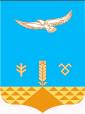 Администрациясельского поселения Уфимский сельсовет муниципального района Хайбуллинский район Республики Башкортостан№ п/пНаименование организацииМарка автомобиляКоличество единиц техники1МБОУ СОШ с. Уфимскийавтобус22ООО УК «Уфимское ЖКХ»трактор 23ООО «Уфимский»автомобиль 24Матраевская СВАУАЗ1